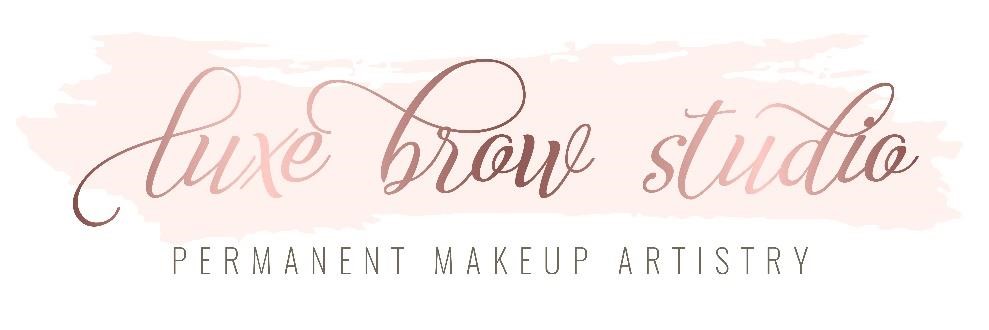 Micropigmentation Pre-Procedure Information & Care Before your appointment, best practices start with making sure you are a good candidate for the micropigmentation service you desire. It is of utmost importance that all your questions are answered and you understand what to expect. I want to make sure you get great results, which also requires that you follow appropriate pre- and post-care instructions. It is very important that you read ALL of the information in this document. This confirms that you understand the policies. Thank you for your understanding. Contraindications - You are not a candidate for micropigmentation if any of the following apply to you: • Pregnancy Nursing Diabetes Type 1 Lupus Hepatitis B/C AIDS Active Skin Disorders: Cold Sores, Shingles, Impetigo, Psoriasis, Pink Eye, Sun Burn, Severe Acne Active Vitiligo Severe Rosacea Blood Disorders: Sickle Cell, Hemophilia Keloid Formation Mental Disorder Accutane (must be off for 6 months) Steroids (must be off for 6 months) Restrictions - Retinol/Retin-A must be stopped 7 days prior to procedure as this will cause the skin to bleed.Injections (Botox, Radiesse, JuvaDerm, Voluma, etc.) must be done 2 weeks before or 2 weeks after procedure.Chemical peels and laser treatments may not be done within 60 days before or after procedure. • The use of Latisse® must be discontinued at least 3 months prior to your eyeliner procedure (it creates an inflammatory response, causes excess bleeding and prohibits the eyeliner from healing well). Sunburned or Suntanned skin is damaged skin and therefore will cause excessive bleeding. We CANNOT work on sunburned or suntanned skin. You cannot expose the area to the sun for 30 days before or after procedure. Do not schedule this procedure within one week prior to a water vacation. Stay out of steam rooms, saunas, hot yoga, swimming pool, etc. for one week following procedure. Avoid working out or sweating for 1 week post procedure. (sweat will prevent pigment from healing into the skin) Avoid alcohol and caffeine 1 day before procedure to minimize any oozing, bleeding or swelling. Do not take aspirin, ibuprofen, niacin, fish oil or vitamin E 3 days prior to procedure unless medically necessary. ALL PERMANENT COSMETIC PROCEDURES ARE MULTI-SESSION PROCESSES. An initial application is incomplete until after a follow-up appointment, which must be scheduled approximately 6-10 weeks after your initial appointment. There is no additional charge for the follow-up appointment after your initial application as long as it is performed within three months/ 90 days of the initial application.  WHILE YOUR SKIN HEALS, BE PREPARED FOR THE COLOR INTENSITY OF YOUR PROCEDURE TO BE SIGNIFICANTLY LARGER, SHARPER, BRIGHTER, OR DARKER than what is expected for the final outcome. This is a normal and expected result of the application and healing process. The healing process will take a number of days to complete, depending on how quickly the outer layer of your skin exfoliates and new skin regrows to take its place. Since delicate skin or sensitive areas may swell slightly or redden, some clients feel it best not to make social plans for a day or two following any procedure. Wear your normal makeup and bring your lip or brow pencils with you the day of the procedure. Please be aware that in order to ensure I choose the right color pigment, I may need to remove any foundation or concealer you are wearing to see the true undertone of your skin. You may choose to bring your makeup to touchup after your procedure.  In order to provide all of our clients with great service and the best experience, OUR POLICIES are as follows: CLIENT-ONLY IN THE PROCEDURE ROOM: Though a friend or family may accompany you to your appointment, we have learned it is best that they do not sit-in on your procedure. It is important the artist is able to have their full focus on you, the client. Friends and family tend to be a distraction for both the client and artist. CHILDREN, TODDLERS AND BABIES.  Though we love children, toddlers and babies, I must kindly ask that you do not bring them with you to your appointment. Unfortunately, they are a distraction to the artist. Thank you for your understanding. CANCELLATION POLICY: Micropigmentation is a time-intensive service. In booking your appointment, I am reserving a designated amount of time specifically for you. I require a $50 booking fee in order to reserve this time for your appointment. If you need to cancel for any reason, I require that you cancel at least 48 hours prior to the start of your appointment time so that we may be able to offer this time to another client. The booking fee is non-refundable, if you need to cancel and do so 48 hours prior to your appointment, the booking fee is transferrable to another appointment date. If your appointment is cancelled under 48 hours or you no show, you will forfeit the booking fee. Follow-up appointments: There is no charge for the follow-up appointment to a new/initial procedure when it is done within 90 days of the initial procedure. However, in the case of a cancellation with less than 48 hours’ notice or a no-show, the follow-up is considered forfeited and any following appointments will be charged as a touch-up appointment. If the touch up is scheduled after 90 days from the initial appointment, the fee is $150.RIGHT TO REFUSE TREATMENT: Though it is extremely rare, we reserve the right to refuse treatment for the following reasons: Undisclosed skin condition (including sunburn/suntan) Under the influence of drugs or alcohol Any behavior which, in the opinion of the artist or Luxe Brow Studio, might compromise the artist’s or Luxe Brow Studio’s ability to work safely and comfortably toward the desired results, or might disrupt other clients. Pre-Procedure Instructions Eyebrows: Avoid tweezing, waxing, electrolysis, and coloring your brows for two weeks prior to the procedure. This will allow your technician the most flexibility to achieve optimal results. Please be aware that we will remove your foundation and concealer to determine your true undertones. I will discuss the best options for you depending on your skin type, lifestyle, desired results and desired maintenance. Rest assured, I use the best tools and the best pigments in the industry. Eyeliner: Do not wear contact lenses during or immediately following your eyeliner procedure.    Remember to bring your glasses. You may resume wearing your contact lenses as soon as your eyes return          to their pre-treated condition. The use of Latisse® must be discontinued at least 6 months prior to your eyeliner procedure. Latisse® produces an inflammatory reaction in the skin, which causes excessive pain and bleeding. If you use Latisse®, your eyeliner will not take properly. Do not use other growth stimulants such as RapidLash®, or RevitaLash® for at least 3 months prior to eyeliner procedure. Lash extensions must be removed completely before your eyeliner procedure. If you have lash extensions, we will not be able to do your eyeliner. Lash extensions pose a danger to your eyes during the micropigmentation procedure. Lips:If you have any history of cold sores, fever blisters, or herpes simplex, you must contact your physician to obtain and take the proper prescription medication to prevent such outbreaks for at least 4 days before and after the procedure. Many physicians prescribe 12 capsules of 500mg Valtrex. Follow your physician’s instructions. Micropigmentation is a process. Two or three sessions may be required to achieve the desired results. It is not uncommon to lose up to 70% of the color after the first session.Please be aware that having a procedure done while on your menstrual cycle can make you hypersensitive at the procedure site. You will be given detailed after-care instructions at the time of your procedure. Please call or email me with any other question you may have. I look forward to seeing you soon! I have been made aware of the contraindications and restrictions of micropigmentation and agree with Luxe Brow Studio’s policies. Print Name: ___________________________________ Date: ___________________ Signature: ____________________________________ 